Update-Log: Update SOLR, Bugfixes 
(8.7-2018-02-15)VerbesserungenFehlerbehebungCFs/CCs, CSS => komplettDict-Einträge: a_basic.text-404 [de und en])Containerstrukturanpassungen:Templateanpassungen:Inhalte:Alle Einträge unter Site > Zusatzmodule > IFG > SachgebieteAlle Einträge unter Site > Zusatzmodule > IFG > SchlagworteLöschungen:Container Counter/SeitenzugriffeFelder unter Site > Weitere Container > Absätze (siehe oben)ModulVerbesserungFlash-ObjekteDie Integration von Flash-Objekten über die Absatzfelder wird abgeschaltet. Damit werden die Felder im Absatzcontainer gelöscht, inkl. Inhalte. Dies betrifft die Felder:Site > Weitere Container > Absätze (integriert im Seitencontainer)
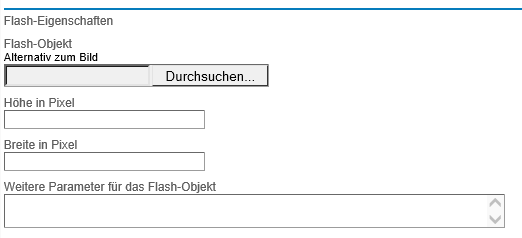 Flashflash_hoeheflash_breiteflash_parameterDie neue Einbindung der Filme erfolgt über den neuen Ersetzungsaufruf [VIDEO].CounterDas Countermodul (Ersetzungsaufruf und zugehöriger Container) werden gelöscht (Nachtrag, die Löschung erfolgt bereits früher). Die Auswertung kann wahlweise über PIWIK erfolgen.
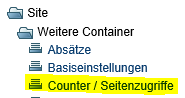 SOLR-Erneuerung – globale SucheDie globale Suche wurde komplett überarbeitet und mit der Servermigration der SOLR-Maschine auf einen neuen Stand gebracht. Aus diesem Grund ist die Anpassung verschiedener Container notwendig gewesen (Eventtrigger):Site > SeitenSite > NewsSite > PersonenSite > Weitere Container > Links/DownloadsSite > Zusatzmodule > Projekte > ProjekteSite > Zusatzmodule > Veranstaltungen > VeranstaltungenSite > Zusatzmodule > Deputationen > DeputationenSite > Zusatzmodule > Dienstleistungen > DienstleistungenNeue SOLR-Konfiguration in den BasiseinstellungenSite > Weitere Container > BasiseinstellungenNeuer Scheduler-Job:
Titel: geplante Dokumente für globale Suche indexierenTyp: BetriebssystemkommandoZeiteinstellung: täglich, jede Stunde (20-50 Minuten nach der vollen Stunde)Voraussichtliche Laufzeit: 5 minStatus: freigeschaltetpre-Trigger: indexScheduledContentGloballyAktualisierung:Site: Templates: .templates 
06_search_filter_d und 06_search_resultlist_not_dStandardbaukastenDie Fehlerseiten – 404 – wurden neu hinterlegt und mit weiteren Informationen und Links angereichert. Dazu wurden Templates und Dict-Einträge hinzugefügt und eingebunden:20_404_nicht_gefunden_seite_d20_404_nicht_gefunden_seite_aa_basic.text-404 [de und en]HintergrundbilderBestimmte Formate und Konstellationen führten auf Unterseiten dazu, dass Hintergrundbilder nicht angezeigt wurden. Dies wurde durch Anpassung des Templates 01_htmlstart_2_d korrigiert. IFG-Schlagworte und IFG-SachgebieteDie IFG-Schlagworte und IFG-Sachgebiete werden allen Instanzen vollständig zur Verfügung gestellt.ModulVerbesserungLokale SucheWenn Suchergebnisse Dienstleistungen (Visitenkarten) darstellten, kam es zu einem Versatz von einigen Pixeln bei den Symbolen. Die Korrektur umfasste die Templates: 06_search_resultlist_get_vcard_d06_search_resultlist_get_dienstleistungen_dFormularbaukastenHilfetexte wurden nicht mehr angezeigt, dies wurde durch Anpassung des Templates 99_formgen_render_field_d korrigiert.QuelleQuelleProgramContentContainerSite
  Seiten
  Personen
  News
Site: Weitere Container
  Basiseinstellungen
  Absätze
  Links / Downloads
Site: Zusatzmodule: Deputationen
  Deputationen
Site: Zusatzmodule: Dienstleistungen
  Dienstleistungen
Site: Zusatzmodule: Projekte
  Projekte
Site: Zusatzmodule: Veranstaltungen
  VeranstaltungenArtStruktur (Containerstruktur)QuelleQuelleContainerSite: Templates
  .templates
  .internal templates
  . globale Suche templates  .global_solr_search
Site: Zusatzmodule: Deputationen
  .deputationen templates
Site: Zusatzmodule: Dienstleistungen
  .dienstleistungen templates
Site: Zusatzmodule: Formulare
  .formulare template
  .formulare assets template
  .formulare export misc template
Site: Zusatzmodule: Forum / Gästebuch
  .forum templates
Site: Zusatzmodule: Glossar
  .glossar templates
Site: Zusatzmodule: Hilfetexte
  .hilfetexte templates
Site: Zusatzmodule: IFG
  .ifg templates
Site: Zusatzmodule: Karussell
  .karussell templates
Site: Zusatzmodule: Newsletter
  .newsletter templates
Site: Zusatzmodule: Projekte
  .projektpflege templates
  .projekte templates
Site: Zusatzmodule: RSS-Feed
  .rss-feed templates
Site: Zusatzmodule: Schlagwortwolken
  .schlagwortwolken templates
Site: Zusatzmodule: Sitzungen
  .sitzungen templates
Site: Zusatzmodule: Stadtplan
  . backend templates
  . frontend templates
Site: Zusatzmodule: Transfer nach www.bremen.de
  transfer templates
Site: Zusatzmodule: Umfragen
  .umfragen templates
Site: Zusatzmodule: Veranstaltungen
  .veranstaltungen templates
  .veranstalter templates
Site: Zusatzmodule: Veranstaltungen: Anmeldeverarbeitung
  .anmeldungen templates
Site: Zusatzmodule: Veranstaltungen: PDF-Vorlagen
  .pdf-vorlagen templates
Site: Zusatzmodule: Visitenkarten
  .visitenkarten templatesArtInhalt